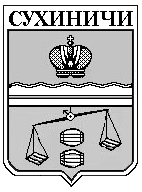 АДМИНИСТРАЦИЯ СЕЛЬСКОГО ПОСЕЛЕНИЯ«Село Татаринцы»Калужская областьПОСТАНОВЛЕНИЕОт 15.04.2019                                                          № 9                                                     Об отчете об исполнении бюджета СП «Село Татаринцы» за 1 квартал 2019 года                     Рассмотрев  исполнение бюджета СП «Село Татаринцы» за 1 квартал 2019 года, администрация СП «Село Татаринцы»                                               ПОСТАНОВЛЯЕТ:1. Утвердить отчет об исполнении бюджета СП «Село Татаринцы» за 1 квартал 2019 года по доходам в сумме 253251 рубль 97 копеек, по расходам в сумме 660494 рубля 43 копейки, с дефицитом бюджета в сумме 407242 рубля 46 копеек.2. Утвердить исполнение доходов бюджета СП «Село Татаринцы» за 1 квартал 2019 года согласно приложению №1 к настоящему постановлению.3. Утвердить исполнение расходов бюджета СП «Село Татаринцы» за 1 квартал 2019 года по ведомственной структуре расходов согласно приложению №2 к настоящему постановлению.4. Утвердить исполнение расходов бюджета СП «Село Татаринцы» за 1 квартал 2019 года по разделам, подразделам классификации расходов согласно приложению №3 к настоящему постановлению.5. Утвердить исполнение источников финансирования дефицита бюджета по кодам классификации источников финансирования дефицита бюджета СП «Село Татаринцы» за  1 квартал 2019 года согласно приложению №4 к настоящему постановлению.	7. Направить отчет об исполнении бюджета СП «Село Татаринцы» за 1 квартал  2019 года на рассмотрение в Сельскую Думу СП «Село Татаринцы».Глава администрацииСП «Село Татаринцы»     _____________                 Т.А. Козырева